Уважаемые члены Отделения биологических наук РАН!Как Вы понимаете, собрание отделение проходит в удаленном режиме. Представляю вашему вниманию доклад о деятельности Отделения за 2019г.Просил бы вас ознакомиться с докладом, принять решение об одобрении или неодобрении деятельности Отделения в 2019 г и получить ваше мнение вместе с замечаниями, если таковые имеются.Прошу направлять ваши ответы по адресу Отделения.Позвольте пожелать вам всем крепкого здоровья, что весьма существенно в настоящий момент.Искренне Ваш,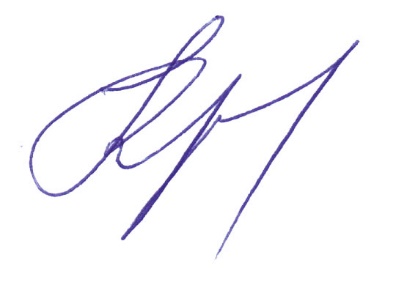 М.П. Кирпичников